Příloha č. 4 zadávací dokumentace –
Formulář nabídky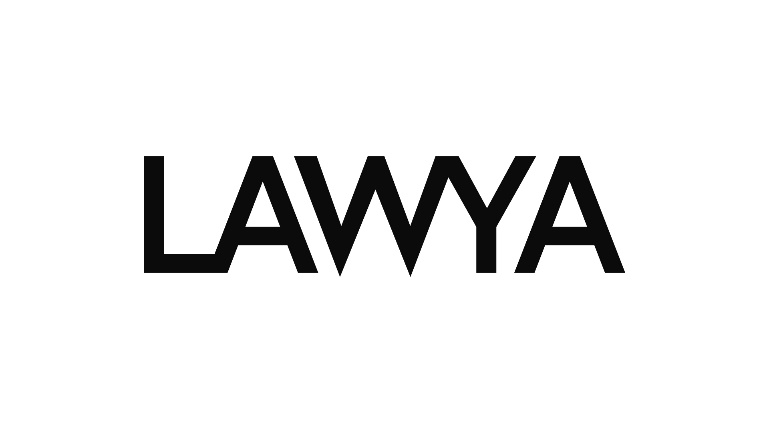 Základní informace o veřejné zakázce(„veřejná zakázka“, „zadavatel“)Základní informace o dodavateli(„účastník“)KvalifikaceÚčastník čestně prohlašuje, že splňuje kvalifikaci požadovanou zákonem č. 134/2016 Sb., o zadávání veřejných zakázek, ve znění pozdějších předpisů, („ZZVZ“), a zadavatelem pro plnění veřejné zakázky, která je uvedena v textové části zadávací dokumentace („zadávací dokumentace“) na veřejnou zakázku, a to:základní způsobilost v rozsahu stanoveném v čl. 7.1 zadávací dokumentace;profesní způsobilost v rozsahu stanoveném v čl. 7.2 zadávací dokumentace;ekonomickou kvalifikaci v rozsahu stanoveném v čl. 7.3 zadávací dokumentace;technickou kvalifikaci v rozsahu stanoveném v čl. 7.4 zadávací dokumentace.Účastník bere na vědomí, že zadavatel může postupem podle § 46 odst. 1 ZZVZ požadovat předložení originálů nebo úředně ověřených kopií dokladů o kvalifikaci uvedených v kapitole 7. zadávací dokumentace, resp. v ZZVZ, přičemž nesplnění této povinnosti může být důvodem k vyloučení účastníka z účasti v zadávacím řízení.Účastník bere na vědomí, že bude-li zadavatelem vyzván k uzavření smlouvy na veřejnou zakázku, před uzavřením smlouvy si zadavatel od vybraného dodavatele v souladu s § 122 odst. 3 písm. a) ve spojení s § 122 odst. 4 písm. a) ZZVZ může vyžádat předložení originálů nebo ověřených kopií dokladů o jeho kvalifikaci uvedených v kapitole 7. zadávací dokumentace, resp. v ZZVZ, které zadavatel požadoval a nemá je k dispozici, přičemž nesplnění této povinnosti může být důvodem k vyloučení účastníka z účasti v zadávacím řízení.Účastník bere na vědomí, že doklady k prokázání základní způsobilosti musí prokazovat splnění požadovaného kritéria způsobilosti nejpozději v době 3 měsíců přede dnem zahájení zadávacího řízení.Obchodní, platební a technické podmínkyZadavatel stanovil obchodní, platební a technické podmínky pro realizaci veřejné zakázky, a to formou textu návrhu smlouvy o dílo obligatorního charakteru, jejíž nedílnou součástí jsou uvedené podmínky.Návrh smlouvy o dílo byl přílohou zadávací dokumentace.Účastník čestně prohlašuje, že akceptuje obchodní, platební a technické podmínky pro realizaci veřejné zakázky.Účastník čestně prohlašuje, že je návrhem smlouvy o dílo, včetně všech jejích příloh, vázán.Údaje do smlouvy o dílo:Kritéria hodnoceníÚčastník čestně prohlašuje, že nabízí tuto hodnotu kritéria hodnocení č. 1:Nabídková cenaPoddodavateléÚčastník čestně prohlašuje, že na plnění veřejné zakázky se budou podílet následující poddodavatelé:Poddodavatel č. 1** v případě více poddodavatelů účastník tabulku zkopíruje podle potřeby.Alternativně:Účastník čestně prohlašuje, že na plnění veřejné zakázky se nebudou podílet poddodavatelé, resp. mu nejsou známi. Prohlášení účastníka, podpisÚčastník prohlašuje, že se seznámil se všemi zadávacími podmínkami veřejné zakázky, zejména s požadavky zadavatele na předmět plnění veřejné zakázky, kvalifikaci a obchodní a platební podmínky, a že jim porozuměl.Účastník prohlašuje, že v případě výběru účastníka jako dodavatele veřejné zakázky poskytne zadavateli součinnost nezbytnou k uzavření smlouvy na veřejnou zakázku.Účastník prohlašuje, že všechny údaje a informace, které uvedl ve formuláři nabídky a v nabídce, jsou pravdivé a že v případě potřeby poskytne zadavateli součinnost nezbytnou k ověření údajů a informací obsažených ve formuláři nabídky a v nabídce u třetích osob.Účastník prohlašuje, že si je vědom, že u vybraného dodavatele, je-li českou právnickou osobou, zadavatel zjistí údaje o jeho skutečném majiteli podle zákona upravujícího evidenci skutečných majitelů z evidence skutečných majitelů podle téhož zákona. Účastník dále prohlašuje, že si je vědom, že zadavatel vyloučí vybraného dodavatele, je-li českou právnickou osobou, která má skutečného majitele, pokud nebylo možné zjistit údaje o jeho skutečném majiteli z evidence skutečných majitelů; k zápisu zpřístupněnému v evidenci skutečných majitelů po odeslání oznámení o vyloučení dodavatele se nepřihlíží.Účastník prohlašuje, že si je vědom, že u vybraného dodavatele, je-li zahraniční právnickou osobou, zadavatel ve výzvě podle § 122 odst. 3 ZZVZ vyzve rovněž k předložení výpisu ze zahraniční evidence obdobné evidenci skutečných majitelů nebo, není-li takové evidence,ke sdělení identifikačních údajů všech osob, které jsou jeho skutečným majitelem, ak předložení dokladů, z nichž vyplývá vztah všech osob podle písmene a) k dodavateli; těmito doklady jsou zejména:výpis ze zahraniční evidence obdobné veřejnému rejstříku,seznam akcionářů,rozhodnutí statutárního orgánu o vyplacení podílu na zisku,společenská smlouva, zakladatelská listina nebo stanovy.Účastník dále prohlašuje, že si je vědom, že zadavatel vyloučí vybraného dodavatele, je-li zahraniční právnickou osobou, který nepředložil údaje nebo doklady podle tohoto odstavce.Účastník prohlašuje, že si je vědom, že je osobou povinnou poskytnout zadavateli či příslušnému kontrolnímu orgánu součinnost při výkonu finanční kontroly (viz § 2 písm. e) zákona č. 320/2001 Sb., o finanční kontrole, ve znění pozdějších předpisů).Účastník prohlašuje, že nenaplňuje podmínky zákazu účasti v zadávacích řízeních ve smyslu § 4b zákona č. 159/2006 Sb., o střetu zájmů, ve znění pozdějších předpisů, („ZSZ“), tj. že u účastníka, který je obchodní společností, jakož i u poddodavatelů, kteří jsou obchodními společnostmi, jejichž prostřednictvím účastník v zadávacím řízení prokazuje kvalifikaci, platí, že v žádném z nich veřejný funkcionář uvedený v § 2 odst. 1 písm. c) ZSZ, nebo jím ovládaná osoba, nevlastní podíl představující alespoň 25 % účasti společníka v obchodní společnosti.Účastník prohlašuje, že nenaplňuje podmínky zákazu zadání veřejné zakázky ve smyslu § 48a ZZVZ, tj. že se na účastníka, jakož i jeho poddodavatele, nevztahují mezinárodní sankce podle zákona upravujícího provádění mezinárodních sankcí.Účastník prohlašuje, že v případě uzavření smlouvy se zadavatelem platby poskytované zadavatelem v souvislosti s realizací veřejné zakázky nebudou přímo nebo nepřímo ani jen zčásti poskytnuty osobám, vůči kterým platí tzv. individuální finanční sankce ve smyslu Nařízení Rady (EU) č. 208/2014 ze dne 5. března 2014 o omezujících opatřeních vůči některým osobám, subjektům a orgánům vzhledem k situaci na Ukrajině, Nařízení Rady (EU) č. 269/2014 ze dne 17. března 2014 o omezujících opatřeních vzhledem k činnostem narušujícím nebo ohrožujícím územní celistvost, svrchovanost a nezávislost Ukrajiny a Nařízení Rady (ES) č. 765/2006 ze dne 18. května 2006 o omezujících opatřeních vůči prezidentu Lukašenkovi a některým představitelům Běloruska, a to bez ohledu na to, zda se jedná o osoby s přímou či nepřímou vazbou na účastníka či poddodavatele účastníka.Účastník prohlašuje, že nejsou naplněny podmínky uvedené v Nařízení Rady (EU) č. 833/2014 ze dne 31. července 2014 o omezujících opatřeních vzhledem k činnostem Ruska destabilizujícím situaci na Ukrajině a Nařízení Rady (EU) č. 2022/576 ze dne 8. dubna 2022, kterým se mění nařízení (EU) č. 833/2014 o omezujících opatřeních vzhledem k činnostem Ruska destabilizujícím situaci na Ukrajině, tedy zejména, že se nejedná o dodavatele:ruského státního příslušníka, fyzickou nebo právnickou osobu se sídlem v Rusku,právnickou osobu, která je z více než 50 % přímo či nepřímo vlastněna některou z osob podle písm. a) tohoto odstavce, nebofyzickou nebo právnickou osobu, která jedná jménem nebo na pokyn některé z osob uvedených v písm. a) nebo b) tohoto odstavce.Uvedené platí v případě podání společné nabídky pro každého ze spojených dodavatelů, jakož i pro případ, kdy účastník hodlá využít poddodavatele při realizaci plnění veřejné zakázky, pro kterého platí některé ze shora uvedených písm. a který se bude na realizaci veřejné zakázky podílet z více jak 10 % hodnoty veřejné zakázky (podle výše nabídkové ceny v Kč bez DPH).Účastník prohlašuje, že se on ani jeho zaměstnanec či člen statutárního orgánu, statutární orgán či osoba jinak blízká:nepodílela na přípravě nebo zadání veřejné zakázky, neměla nebo nemohla mít vliv na výsledek zadávacího řízení,není v pracovněprávním nebo obdobném poměru ve vztahu k zadavateli veřejné zakázky,a to ani samostatně, ani ve spojení s jiným (pod)dodavatelem.V případě, že výše uvedené neplatí, uvede účastník v nabídce seznam osob, které naplňují některou z výše uvedených podmínek, včetně popisu všech souvisejících relevantních okolností.Účastník prohlašuje, že všechna prohlášení uvedená ve formuláři nabídky učinil na základě své vážné, svobodné a omylu prosté vůle a je si vědom všech následků plynoucích z uvedení nepravdivých údajů a informací.Název veřejné zakázky:Evidenční číslo ve VVZ:Druh veřejné zakázky:Stavební práceRežim veřejné zakázky:Podlimitní režimDruh zadávacího řízení:Otevřené řízeníNázev zadavatele:Sídlo zadavatele:IČO zadavatele:Právní forma zadavatele:Zastoupení zadavatele:Adresa profilu zadavatele:Název dodavatele:Sídlo dodavatele:IČO dodavatele:DIČ dodavatele:Zápis ve veřejném rejstříku:OR vedený , sp. zn. Zastoupení dodavatele:Telefon dodavatele:E-mail dodavatele:Webová adresa dodavatele:Kontaktní osoba – jméno:Kontaktní osoba – telefon:Kontaktní osoba – e-mail:Dodavatel je malý nebo střední podnik:ANO / NEDodavatel je zapsán v evidenci skutečných majitelů:ANO / NEZastoupení:Bankovní spojení:Číslo účtu:Oprávněný zástupce ve věcech obchodních a smluvních dodatků:Oprávněný zástupce ve věcech technických:Stavbyvedoucí:Zástupce stavbyvedoucího:Nabídková cena v Kč bez DPH:Sazba DPH v %:DPH v Kč:Nabídková cena v Kč včetně DPH:Předmět poddodávky:Objem poddodávky v % (v Kč):Název poddodavatele:Sídlo poddodavatele:IČO poddodavatele:Zastoupení poddodavatele:Telefon poddodavatele:E-mail poddodavatele:Webová adresa poddodavatele:V __________ dne __. __. 20________________________účastník